LAMPIRANPEDOMAN PENULISANUSULAN PENELITIAN DAN SKRIPSI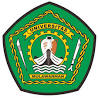 FAKULTAS PERTANIANUNIVERSITAS MULAWARMANKEMENTERIAN RISET, TEKNOLOGI, DAN PENDIDIKAN TINGGI2015TIM PENYUSUNPenanggung Jawab	:	Dekan Fakultas Pertanian Universitas MulawarmanKetua			:	Prof. Dr. Bernatal Saragih, S.P,  M.Si.Sekretaris		:	Anton Rahmadi, S.TP, M.Sc., Ph.D.Anggota		:	Dr. Yazid Ismi Intara, S.P, M.Si.			Dr. Hamdi Mayulu, S.Pt, M.Si.			Dr. Taufan Purwoning Daru, S.P., M.Si.			Ir. Rita Maryati, M.P.			Ir. Elyani, M.P.			Ir. Alexander Mirza, M.P.			Ir. Awang Yusrani, M.P. 			Nurul Puspita Palupi, SP, MSiNarasumber	:	LAMPIRANLampiran 1.	Contoh halaman judul usulan penelitianLampiran 2.	Contoh halaman sampul dalam usulan penelitian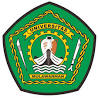 Lampiran 3.	Contoh halaman persetujuan usulan penelitianLampiran 4. Contoh “Daftar Isi” usulan penelitianDAFTAR ISILampiran 5.	Contoh cara penunjukkan sumber pustakaNama Penulis Pada Bagian Permulaan Kalimat“Jaret (1959) menyebutkan bahwa di Asia ditemukan lebih kurang 50 jenis marga Artocarpus”.Jika pustaka tersebut ditulis oleh 2 orang penulis maka keduanya harus disebutkan.“Philips dan Andrew (1966) menemukan Spermatozoa pada testis Hereford yang berumur 224 Hari”.Jika Penulis lebih dari 2 orang maka yang dicantumkan hanya penulis pertama diikuti dengan dkk. atau et al.:“Buluh serbuk sari Lilium longiflorum mengandung sejumlah besar amiloplas (Rosen dkk., 1964)” atau “Buluh serbuk sari Lilium longiflorum mengandung sejumlah besar amiloplas (Rosen et al., 1964)”.Nama Penulis Pada Bagian Tengah Kalimat“Leukoplas yang mengandung butir-butir amilum dengan ukuran besar ditemukan oleh Diers (1963) dalam buluh serbuk Oenothera hookeri”.3.	Nama Penulis Pada Bagian Akhir Kalimat“Penggunaan autoklaf dalam proses sterilisasi medium tumbuh kultur jaringan dapat memberikan pengaruh baik atau buruk terhadap pertumbuhan jaringan tanaman, tergantung jenis gula yang digunakan (Suprapto, 1979)”.4.	Pustaka yang Dirujuk Berasal dari 2 Sumber atau LebihKalau nama penulis masuk dalam uraian, semua sumber disebutkan.“Menurut Davis dan Heywood (1973), Heywood (1976), Shukla dan Misra, (1979), studi mengenai kekerabatan merupakan bagian studi matematik.”Nama penulis dapat juga ditulisdibelakang.“Studi mengenai kekerabatan merupakan bagian studi matematik (Davis dan Heywood, 1973; Heywood, 1976, Shukla dan Misra, 1979).”5.	Pengutipan Dari Sumber KeduaPengutipan dari sumber kedua harus menyebutkan nama penulis aslinya dan nama penulis yang buku atau majalahnya dibaca.“Hasil yang sama ditunjukkan pula Vasil dan Hildebrant (Stevess, 1972)”.Dalam hal ini yang terdapat dalam daftar pustaka hanyalah tulisan Stevess (1972). Sedapat-dapatnya yang dibaca ialah sumber aslinya.Lampiran 6.	Contoh jadual penelitian yang disajikan dalam bentuk matrik Lampiran 7.	Aturan dan Contoh penulisan Daftar PustakaSecara umum, pustaka dituliskan dalam format paragraf menggantung dimana baris ke dua dan seterusnya masuk sebanyak 5 ketukan, atau setara dengan 1 cm, dengan tulisan Times New Roman 12pt, rata kiri kanan, dengan jarak antar baris 1 spasi. Jarak antar pustaka adalah 1 spasi kosong. Pustaka disusun berurutan dari A-Z berdasarkan nama belakang penulis pertama. Apabila terdapat dua pustaka berpenulis sama, maka nama penulis pada tiap-tiap pustaka tetap dicantumkan. Apabila terdapat dua pustaka berpenulis  dan bertahun sama, maka diberikan pembeda setelah tahun dengan huruf abjad dimulai dari a, b, dan seterusnya.Format umum penulisan pustaka yang bersumber dari buku acuan adalah:Nama Belakang, N.D., Nama Belakang, N.D., Nama Belakang, N.D., Nama Belakang, N.D., Nama Belakang, N.D., dkk. Tahun. Judul Setiap Awal Kata Huruf Kapital Tegak. Hal: XX-XX. Di dalam: Nama Editor, N.D. (peny). Judul Buku. Cetakan. Edisi. Penerbit. Kota. Contoh:Christian, J.H.B., Flynn, E., and Pafumi-Rizzo, J. 1997. Foodborne Microorganisms – Food Safety and Testing in Perspective. Hal: 1-16. Di dalam: Hocking, A.D., Arnold, G., Jenson, I., Newton, K., and Sutherland, P (eds.). Foodborne Microorganisms of Public Health Significance. 5th edition. AIFST (NSW Branch) Food Microbiology Group. North Sydney, NSW. Kreyszig, E. 1991. Bab 1: Persamaan Diferensial Biasa Orde Pertama. Matematika Teknik Lanjutan. Hal: 2-66. Diterjemahkan oleh: Simangunsong, W., Hutahaean, E., Nababan, S.M., Susila, I.N., Santosa, W., dkk. Cetakan ke-2. Penerbit Airlangga. Jakarta.Penulisan pustaka buku elektronik mengacu pada format umum dengan tambahan alamat website dan tanggal akses. Nomor DOI perlu dicantumkan di akhir, apabila tersedia. Contoh:Nama Belakang, N.D, Nama Belakang, N.D., dan Nama Belakang, N.D. Tahun. Judul setiap awal kata huruf capital tegak. Hal. XX-XX. Di dalam: Nama Editor, N.D (peny). Judul Buku. Cetakan. Edisi. Penerbit. Kota. http://alamat.web.site. Tanggal akses. DOI: indeks/ nomor-doi. Penulisan pustaka buku terjemahan mengacu pada format umum dengan tambahan nama-nama penerjemah yang dicantumkan setelah halaman.Contoh:Nama Belakang, N.D. dan Nama Belakang, N.D. Tahun. Judul setiap awal kata huruf capital tegak. Hal. XX-XX. Diterjemahkan oleh: Nama Belakang, N.D., Nama Belakang, N.D., Nama Belakang, N.D., Nama Belakang, N.D., Nama Belakang, N.D., dkk. Cetakan. Edisi. Penerbit. Kota.Apabila nama pertama adalah penulis perempuan, maka diperbolehkan untuk menuliskan nama lengkap.Contoh:Fardiaz, Srikandi. 1992. Mikrobiologi Pangan 1. Hal: 1-308. PAU Pangan dan Gizi IPB dan PT Gramedia Pustaka Utama. Jakarta.Perlu diperhatikan bahwa nama keluarga tidak selalu terletak di belakang, melainkan dapat pula terletak di depan seperti pada umumnya penulis-penulis yang berasal dari Asia Timur (Jepang, China, Korea, dan Vietnam).Contoh:Yamashita, K. 2004. Agricultural Policy Reform for Japan and Its Consumers: To Better Steer WTO and FTA Negotiations. Economic Policy Analysis Series. The Research Institute of Economy, Trade and Industry. Japan.Apabila alamat web yang digunakan terlampau panjang, maka dapat dilakukan penyingkatan alamat menggunakan fasilitas dari Bitly dan sejenisnya. Contoh:Dong, X.Y., Song, S., Zhang, X. China’s Agricultural Development: Challenges and Prospects. Hal: 1 – 324. Ashgate. http://bit.ly/1AT1ijH. 3 Maret 2015. Beberapa nama marga dapat terdiri dari dua atau tiga kata. Misalnya, nama marga yang disambung menggunakan tanda minus (-) seperti pada umumnya penulis-penulis yang berasal dari Amerika Latin. Contoh lain adalah nama marga dalam dua kata terpisah seperti banyak terdapat pada nama-nama Belanda, Jerman, dan Spanyol.Contoh:Owusu-Apenten, R. 2010. Bioactive Peptides: Applications for Improving Nutrition and Health. Hal: 1-355. CRC Press. Taylor & Francis Group. Boca Raton London New York. De Stefano, L. and Llamas, M.R. 2012. Water, Agriculture and The Environment in Spain: Can We Square The Circle? Hal: 1 – 338. CRC Press. http://www.crcpress.com/product/isbn/9780415631525. 3 Maret 2015. Vuijk, D., Dekkers, J., and Van Der Plas, H. 1993. Developing Agricultural Biotechnology in the Netherlands. Hal: 1 - 357. Pudoc. Netherlands.Penulisan pustaka untuk jurnal atau buku berseri dapat dilakukan dengan format:Nama Belakang, N.D., Nama Belakang, N.D., dan Nama Belakang, N.D. Tahun. Judul artikel ditulis seperti sebuah kalimat. Nama Jurnal. Vol X (edisi/ nomor apabila ada): XX-XXContoh:Yun, C.H., Yang, J.S., Kang, S.S., Yang, Y., Cho, J.H. et al. 2007. NF-κB signaling pathway, not IFN-β/STAT1, is responsible for the selenium suppression of LPS-induced nitric oxide production. International Immunopharmacology. Vol 7(9): 1192-1198.Syamsir, Elvira dan Honestin, Trifena. 2009. Karakteristik fisiko-kimia tepung ubi jalar (Ipomea batatas) varietas Sukuh dengan variasi proses penepungan. J. Teknol. dan Industri Pangan. Vol 20(2): 90-95.Effendi, P. 2014. Development of renewable energy in Indonesia: current status and proposed strategy. Di dalam: Nugroho, B., Nogroho, R., Rahmadi, A., Irfansyah, A.N., Suryo, E.A., dkk. (peny.) Contribution Matters. Vol 3(1): 67-84. Penulisan pustaka jurnal elektronik mengacu pada format umum dengan tambahan alamat website dan tanggal akses. Nomor DOI perlu dicantumkan di akhir, apabila tersedia.Nama Belakang, N.D., Nama Belakang, N.D., dan Nama Belakang, N.D. Tahun. Judul artikel ditulis seperti sebuah kalimat. Nama Jurnal. Vol(edisi/ nomor apabila ada). XX-XX. http://alamat.web.site. Tanggal. DOI. Indeks/nomor.Contoh:O'Brien, J., Wilson, I., Orton, T., and Pognan, F. 2000. Investigation of the Alamar Blue (resazurin) fluorescent dye for the assessment of mammalian cell cytotoxicity. European Journal of Biochemistry. Vol 267(17): 5421-5426. http://dx.doi.org/10.1046/j.1432-1327.2000.01606.x. 3 Maret 2015. DOI: 10.1046/j.1432-1327.2000.01606.xProsiding dituliskan seperti halnya format umum buku, tetapi ditambahkan judul konferensi, tempat, tanggal dan tahun konferensi, serta volume prosiding bila ada.Nama Belakang, N.D., Nama Belakang, N.D., dan Nama Belakang, N.D. Tahun terbit artikel ditulis seperti sebuah kalimat. Judul Konferensi. Tempat. Tanggal dan tahun Konferensi. Vol (apabila ada): XX-XX.Contoh:van Aardenne, J.A., Kroeze, C., Pulles, M.P.J., and Hordijk, L. 2000. Uncertainties in the calculation of agricultural N2O emissions in The Netherlands using IPCC Guidelines. Di dalam: van Ham, J. Baede, A.P.M., Meyer, L.A., Ybema, R. (eds.). Non-CO2 Greenhouse Gases: Scientific Understanding, Control and Implementation. Proceedings of the Second International Symposium, Noordwijkerhout, The Netherlands, 8–10 September 1999. http://link.springer.com/book/10.1007/978-94-015-9343-4. 3 Maret 2015. Hal: 493-498.Penulisan pustaka yang berasal dari skripsi, tesis, laporan akhir, disertasi, atau laporan penelitian dapat mengacu pada format umum:Nama Belakang, N.D. Tahun. Judul Skripsi/Tesis/Disertasi Setiap Kata Huruf Kapital Tegak. Skripsi/Tesis/Disertasi. Universitas. Kota. http://alamat.web.site (apabila ada). Tanggal akses (apabila ada). Contoh:Retnani, A.D. 2013. Pengaruh Minyak Atsiri Bunga Mawar (Rosa hybrida) terhadap Pertumbuhan Jamur Candida albicans. Skripsi. Universitas Jember, Jember. http://goo.gl/4RM4E8. 3 Maret 2015.Penulisan pustaka dari koran, majalah, atau ulasan ilmiah tercetak mengacu pada format umum:Nama Belakang, N.D., Nama Belakang, N.D., dan Nama Belakang, N.D. Tahun. Judul Artikel Setiap Kata Huruf Kapital Tegak. Nama Media Cetak. Tanggal, bulan, tahun terbit (apabila ada). Vol (apabila ada): hal.Contoh:Rahmadi, A. 2014. Ujian Nasional: Sebuah Kebijakan yang Tidak Bijak. Tribun Kaltim. 13 Agustus 2014. Hal: 7.Apabila pustaka diambil dari majalah, koran, atau ulasan ilmiah online, maka perlu ditambahkan alamat website dan tanggal akses.Nama Belakang, N.D., Nama Belakang, N.D., dan Nama Belakang, N.D. Tahun. Judul Artikel Setiap Kata Huruf Kapital Tegak. Nama Media online. http://alamat.web.site. Tanggal akses.Contoh:Chibber, A. 2012. Indonesia Struggling with 'Unregistered' Imports, Says Regulator. http://goo.gl/JQCH9U. 3 Maret 2015.Penulisan pustaka dari terbitan lembaga resmi pemerintahan, akademik maupun LSM, misalnya dari BPS, BPOM, Depkes, Bapeda, Bapenas, Susenas, WWF, EPA, FDA, WHO, FAO, atau UNICEF, mengacu pada format umum:Nama lembaga disingkat. Tahun. Judul Publikasi. Edisi. Hal XX-XX. Penerbit (tidak disingkat). Kota. http://alamat.web.site (apabila ada). Tanggal akses (apabila ada). Contoh:BPS. 2013. Proyeksi Penduduk Indonesia 2010-2035. Katalog BPS: 2101018. Badan Perencanaan Pembangunan Nasional, Badan Pusat Statistik, United Nations Population Fund. Jakarta. http://goo.gl/hppa19. 3 Maret 2015.Lampiran 9.  Contoh sampul luar, dan punggung sampul luar skripsi6 cmPunggung sampul luar skripsiLampiran 10.	Contoh halaman sampul dalam skripsiLampiran 11.	Contoh halaman judul skripsiLampiran 12.	Contoh halaman persetujuan skripsiLampiran 13.	Contoh “Abstract” ABSTRACTLampiran 14.	Contoh “Abstrak”ABSTRAKBUDI SANTOSO. Jumlah Air yang Diperlukan oleh Tanaman Kacang Hijau Varietas Bhakti dan Merak yang Ditanam pada Tanah Alluvial. Fakultas Pertanian Universitas Mulawarman, 2009. (dibawah bimbingan Slamet Riyadi dan Sulistyawati).Beberapa faktor yang mempengaruhi jumlah air yang diperlukan tanaman adalah ketersediaan air, jenis tanah, dan spesies tanaman. Penelitian dalam rumah kaca untuk mengetahui jumlah air yang diperlukan oleh tanaman kacang hijau yang ditanam pada tanah alluvial telah dilakukan dari bulan Maret sampai dengan Juli 2004 di Fakultas Pertanian Universitas Mulawarman.Percobaan factorial dalam Rancangan Acak Lengkap dengan ulangan sebanyak tiga kali digunakan dalam penelitian ini. Faktor pertama adalah varietas yaitu Bhakti dan Merak, sedangkan factor kedua adalah kelembaban tanah yaitu kapasitas lahan atau disebut Field Capasity (FC) sebesar 100, 75, 50, 25, dan 12.5 %. Data dianalisa menggunakan sidik ragam dengan uji F dan dilanjutkan dengan Uji Beda Nyata Terkecil (BNT) dengan taraf 5 %.Penelitian ini menunjukkan bahwa luas daun, berat kering tanaman, laju pertumbuhan, jumlah polong, berat 100 biji, dan hasil biji per tanaman menurun seiring menurunnya kelembaban tanah. Penurunan kelembaban tanah menjadi 75,0; 50,0; 25,0; dan 12,5 % mengakibatkan penurunan hasil biji per tanaman sebesar 15,26; 67,16; 82,89; and 88,32 %. Hasil ini menunjukkan bahwa tanaman kacang hijau mempunyai toleransi yang tinggi terhadap kelembaban tanah, sampai dengan dengan nilai FC sebesar 75,0 %, sehingga tanaman kacang hijau dapat dikembangkan sebagai tanaman pilihan untuk budidaya pada lahan kering.Lampiran 15.	Contoh “Riwayat Hidup”RIWAYAT HIDUPSHERLYN ELSHIANA lahir pada tanggal 14 Juni 1989 di Desa Jembayan, Kabupaten Kutai, merupakan anak pertama dari dua bersaudara dari Bapak Soekidjan Dasoeki, B.A. dan Ibu Kartini.Pendidikan formal dimulai pada tahun 1996 di Sekolah dasar Muhamamdiyah 2 Samarinda, dan tamat pada tahun 2002. Pada tahun yang sama melanjutkan pendidikan ke Sekolah Menengah Pertama Negeri 2 Samarinda, tamat tahun 2005. Kemudian melanjutkan pendidikan di Sekolah Menengah Atas Negeri 2 Samarinda, tamat tahun 2008. Pendidikan Tinggi dimulai pada tahun 2008 pada Fakultas Pertanian Universitas Mulawarman, Jurusan Agroekoteknologi, Program Studi Agroekoteknologi yang pada semester ke-5 menentukan pilihan pada minat studi Ilmu Tanah.Dari bulan Juli-Agustus 2011 melaksanakan Kuliah Kerja Nyata (KKN) di Desa Mulawarman, Kecamatan Tenggarong Seberang, Kabupaten Kutai, dan pada Pebruari 2012 melaksankan Praktek Kerja Lapangan (PKL) di Loka Pengkajian dan Teknologi Pertanian Samarinda.Lampiran 16.  Contoh “Halaman Persembahan”Dipersembahkan untuk kedua orang tuakuLampiran 17.	Contoh “Kata Pengantar”KATA PENGANTARBerkat ridho Allah SWT, skripsi yang merupakan laporan penelitian sebagai tugas akhir dan merupakan salah satu syarat untuk memperoleh gelar Sarjana Pertanian ini dapat diselesaikan. Selama pelaksanaan penelitian dan penulisan skripsi ini banyak pihak yang telah membantu, karena itu penulis menyampaikan terima kasih kepada:Dekan Fakultas Pertanian Universitas Mulawarman, yang telah memberikan fasilitas dan pelayanan kepada penulis selama studi di Fakultas Pertanian sampai akhir dari penyelesaian skripsiStaf pengajar Fakultas pertanian yang telah memberikan ilmu dan pengetahuan khususnya dalam bidang pertanian kepada penulisBapak Muhammad Iqbal dan Ibu Sulistyawati, berturut-turut sebagai pembimbing I dan pembimbing II, yang telah mengarahkan dan membimbing penulis mulai dari persiapan dan selama penelitian hingga selesainya skripsiStaf administrasi Fakultas Pertanian yang telah menfasilitasi dan melayani penulis selama studi di Fakultas Pertanian sampai selesainya skripsi iniRekan-rekan mahasiswa/i, khususnya Angkatan ’08 Program Studi Agroekoteknologi yang telah membantu dalam pelaksanaan penelitianAkhirnya penulis berharap semoga skripsi ini bermanfaat bagi mereka yang memerlukan.Samarinda, Agustus 2011Budi SantosoLampiran 18.  Contoh “Daftar Isi” skripsi” DAFTAR ISILampiran 19.	Contoh “Daftar Tabel”DAFTAR TABELNomor 	Halaman1.	Tinggi tanaman kacang hijau umur 45 hari pada berbagai tingkat kelembaban tanah		202.	Tinggi tanaman kacang hijau umur 60 hari pada berbagai tingkat kelembaban tanah		30Lampiran 20.	Contoh “Daftar Gambar”DAFTAR GAMBARNomor 	Halaman1.	Tinggi tanaman kacang hijau umur 45 hari pada berbagai tingkat kelembaban tanah		212.	Tinggi tanaman kacang hijau umur 60 hari pada berbagai tingkat kelembaban tanah		31Lampiran 21.	Contoh “Daftar Lampiran”DAFTAR LAMPIRANNomor	Halaman1.	Tinggi tanaman kacang hijau umur 45 hari pada berbagai tingkat kelembaban tanah		542.	Tinggi tanaman kacang hijau umur 60 hari pada berbagai tingkat kelembaban tanah		55Lampiran 22.	Halaman Penyataan Orisinalitas PenelitianHALAMAN PENYATAAN ORISINALITAS PENELITIANSaya yang bertanda tangan dibawah ini:Nama			:NIM			: Program Studi/Jurusan	:Judul Skripsi			:Menyatakan dengan sebenarnya bahwa skripsi ini berdasarkan hasil penelitian, pemikiran dan pemaparan asli dari peneliti sendiri. Sumber informasi yang berasal atau dikutip dari karya yang diterbitkan maupun tidak diterbitkan dari penulis lain disebutkan dalam teks dan dicantumkan dalam Daftar Pustaka.Demikian pernyataan ini saya buat dengan sesungguhnya dan apabila dikemudian hari terdapat penyimpangan dan ketidakbenaran dalam pernyataan ini, maka saya bersedia menerima sanksi akademik berupa pencabutan gelar yang telah diperoleh dan sanksi lain sesuai dengan norma yang berlaku di Fakultas Pertanian Universitas Mulawarman.Samarinda,  24 Pebruari 2015Yang membuat pernyataanMaterai (tanda tangan)NamaNIMLampiran 23. Contoh halaman pernyataan persetujuan publikasi karya ilmiahHALAMAN PENYATAAN PERSETUJUAN PUBLIKASI KARYA ILMIAH Saya yang bertanda tangan dibawah ini:Nama			:NIM			: Program Studi/Jurusan	:Judul Skripsi			:Dengan ini menyatakan bahwa saya menyetujui untuk memberikan hak menyimpan, mengalih mediakan/mengalih formatkan, mengelola dalam bentuk pangkalan data (data base), mempubliksikan untuk kepentingan akademis kepada Fakultas Pertanian Universitas Mulawarman, tanpa perlu meminta ijin dari saya selama tetap mencantumkan nama saya sebagai peneliti/penciptaDemikian surat pernyataan ini saya buat dengan sesungguhnya dan semoga dapat digunakan sebagai mana mestinyaSamarinda,  24 Pebruari 2015Yang membuat pernyataanTanda tanganNamaNIMLampiran 24. Lembar kontrol konsultasi “Usulan Penelitian dan Skripsi”KARTU KONSULTASI SKRIPSINama Mahasiswa	:NIM	:Program Studi	:Nama Pembimbing I	:Nama Pembimbing II	: Lampiran 25. Kehadiran Seminar Proposal PenelitianKARTU SEMINAR PROPOSAL PENELITIANNama mahasiswa	:NIM	:Program Studi	:Lampiran 26. Kehadiran Seminar Hasil PenelitianKARTU SEMINAR HASIL PENELITIANNama mahasiswa	:NIM	:Program Studi	:HalamanHalamanKATA PENGANTAR ...................................................................................KATA PENGANTAR ...................................................................................ixDAFTAR TABEL  .........................................................................................DAFTAR TABEL  .........................................................................................xDAFTAR GAMBAR  ....................................................................................DAFTAR GAMBAR  ....................................................................................xiDAFTAR LAMPIRAN   ................................................................................DAFTAR LAMPIRAN   ................................................................................xiiI. PENDAHULUAN  .....................................................................................I. PENDAHULUAN  .....................................................................................1A. Latar Belakang  ..................................................................................1B.  Tujuan   .............................................................................................2C.  Manfaat   ...........................................................................................2II.  TINJAUAN PUSTAKA   .........................................................................II.  TINJAUAN PUSTAKA   .........................................................................3A.  Tinjauan Umum Tanaman Kenaf  ....................................................4B.  Syarat Tumbuh  Tanaman Kenaf  .....................................................5C. Pengaruh Paket Pupuk dan Amelioran Terhadap Pertumbuhan Tanaman Kenaf   ..............................................................................8III. KERANGKA PEMIKIRAN DAN HIPOTESIS  ………………………III. KERANGKA PEMIKIRAN DAN HIPOTESIS  ………………………10IV.  METODE PENELITIAN   …………………………………………….IV.  METODE PENELITIAN   …………………………………………….12A.  Waktu dan Tempat  ………………………………………………...12B.  Bahan dan Alat  …………………………………………………….12C.  Rancangan Percobaan  ……………………………………………..13D.  Prosedur Penelitian  ………………………………………………..13E. Data dan Metode Analisis …………………………………………..18V.  JADUAL PENELITIAN  ……………………………………………….V.  JADUAL PENELITIAN  ……………………………………………….20DAFTAR PUSTAKA  ……………………………………………………...DAFTAR PUSTAKA  ……………………………………………………...21LAMPIRAN  ………………………………………………………………..LAMPIRAN  ………………………………………………………………..22KegiatanWaktu (bulan ke-)Waktu (bulan ke-)Waktu (bulan ke-)Waktu (bulan ke-)Waktu (bulan ke-)Waktu (bulan ke-)Waktu (bulan ke-)Waktu (bulan ke-)Waktu (bulan ke-)Waktu (bulan ke-)Waktu (bulan ke-)Waktu (bulan ke-)Waktu (bulan ke-)Waktu (bulan ke-)Waktu (bulan ke-)Waktu (bulan ke-)Kegiatan1111222233334444Pembersihan lahan dan pengolahan tanahPenanamanPemeliharaan:*  Penyiangan*  Pemupukan*  Pencegahan hama dan penyakitPengamatan/ pengumpulan dataTabulasi dan analisis dataPenulisanDWI YULY YASEER GAMAL HAMKA                            NIM. 06222290.05006.03               2009Nama ,Judul, Fakultas, Universitas, dan nama Pembimbing RasionalTujuanMetodeHasil penelitianKesimpulanBUDI SANTOSO. Amount of Water Required by Mungbean Varieties Bhakti and Merak Planted on Alluvial Soil. Faculty of Agriculture Mulawarman University, 2009. (Supervised by Slamet Riyadi and Sulistyawati).Some factors which determine amount of water required by crops are water availability, soil type, and plant species.This study was conducted to determine the amount of water required of mungbean varieties planted on alluvial soil.This study was conducted under greenhouse condition at Faculty of Agriculture, Mulawarman University from March to July 2000, to determine the amount of water required by mungbean varieties planted on alluvial soil.Factorial experiment arranged in Completely Randomized Design with three replications was used in this experiment. The first factor was mungbean varieties, i.e. Bhakti and Merak, while the second factor was soil moisture, i.e. Field Capasity (FC) of 100 %, FC of 75 %, FC of 50 %, FC of 25 %, and FC of 12.5 %. Data was analyzed using Analysis of Variance and continued by Least Significant Different (LSD) of 5 %.Results of the experiment showed that leaf area, weight of dry matter, relative growth rate, pod number, 100-grain weight, and grain yield per plant, decreased as soil moisture decreased. Decreasing yield per plant of 15.26, 67.16, 82.89, and 88.32 % were detected at FC of 75, 50, 25, and 12.5 %, respectively. These data indicated that mungbean crop posseses high tolerancy of soil moisture, up to level 75 % for FC, so it can be used as an alternatif for upland agricultural development.HalamanHalamanKATA PENGANTAR ...................................................................................KATA PENGANTAR ...................................................................................ixDAFTAR TABEL  .........................................................................................DAFTAR TABEL  .........................................................................................xDAFTAR GAMBAR  ....................................................................................DAFTAR GAMBAR  ....................................................................................xiDAFTAR LAMPIRAN   ................................................................................DAFTAR LAMPIRAN   ................................................................................xiiI. PENDAHULUAN  .....................................................................................I. PENDAHULUAN  .....................................................................................1A. Latar Belakang  ..................................................................................1B.  Tujuan   .............................................................................................2C.  Manfaat   ...........................................................................................2II.  TINJAUAN PUSTAKA   .........................................................................II.  TINJAUAN PUSTAKA   .........................................................................3A.  Tinjauan Umum Tanaman Kenaf  ....................................................4B.  Syarat Tumbuh  Tanaman Kenaf  .....................................................5C. Pengaruh Paket Pupuk Terhadap Pertumbuhan Tanaman Kenaf .......8III. KERANGKA PEMIKIRAN DAN HIPOTESIS  ………………………III. KERANGKA PEMIKIRAN DAN HIPOTESIS  ………………………10IV.  METODE PENELITIAN   …………………………………………….IV.  METODE PENELITIAN   …………………………………………….12A.  Waktu dan Tempat  ………………………………………………...12B.  Bahan dan Alat  …………………………………………………….12C.  Rancangan Percobaan  ……………………………………………..13D.  Prosedur Penelitian  ………………………………………………..13E. Data dan Metode Analisis …………………………………………..18V.  HASIL PENELITIAN DAN PEMBAHASAN  …………….………….V.  HASIL PENELITIAN DAN PEMBAHASAN  …………….………….20A.  Hasil Penelitian  ….………………………………………………...20B.  Pembahasan  ….…………………………………………………….35VI.  KESIMPULAN DAN SARAN  ……………………...…….………….VI.  KESIMPULAN DAN SARAN  ……………………...…….………….40A.  Kesimpulan  ……...………………………………………………...40B.  Saran  ………....…………………………………………………….41DAFTAR PUSTAKA  ……………………………………………………...DAFTAR PUSTAKA  ……………………………………………………...42LAMPIRAN  ………………………………………………………………..LAMPIRAN  ………………………………………………………………..50Konsultasi ke-TanggalPembimbingKeteranganI / III / III / III / III / IINoTanggalNama Penyaji / NIM / PSJudulTanda Tangan Pembimbing SeminarNoTanggalNama Penyaji / NIM / PSJudulTanda Tangan Pembimbing Seminar